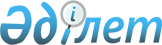 Мұнайлы ауданы әкімдігінің 2010 жылғы 30 желтоқсандағы № 243-қ "2011 жылға халықтың нысаналы топтарына арналған әлеуметтік жұмыс орындарын беруші немесе құрушы шаруашылық субъектілерінің тізбесін бекіту туралы" қаулысына толықтырулар енгізу туралы
					
			Күшін жойған
			
			
		
					Мұнайлы ауданының әкімдігінің 2012 жылғы 25 қаңтардағы № 7-қ қаулысы. Маңғыстау облысының Әділет департаментінде 2012 жылғы 13 ақпанда № 11-7-108 тіркелді. Күші жойылды - Мұнайлы аудандық әкімдігінің 2012 жылғы 14 маусымдағы № 145-қ қаулысымен

      Ескерту. Күші жойылды - Мұнайлы аудандық әкімдігінің 2012.06.14  № 145-қ қаулысымен.



      Қазақстан Республикасының 2001 жылғы 23 қаңтардағы № 148 «Қазақстан Республикасындағы жергілікті мемлекеттік басқару және өзін – өзі басқару туралы», 2001 жылғы 23 қаңтардағы № 149 «Халықты жұмыспен қамту туралы» Заңдарына сәйкес, Қазақстан Республикасы Үкіметінің 2011 жылғы 31 наурызындағы № 316 қаулысымен бекітілген «Жұмыспен қамту 2020» бағдарламасын іске асыру мақсатында, аудан әкімдігі ҚАУЛЫ ЕТЕДІ:



      1. Мұнайлы ауданы әкімдігінің 2010 жылғы 30 желтоқсандағы № 243-қ «2011 жылға халықтың нысаналы топтарына арналған әлеуметтік жұмыс орындарын беруші немесе құрушы шаруашылық субъектілерінің тізбесін бекіту туралы» қаулысына (нормативтік құқықтық кесімдерді мемлекеттік тіркеу тізілімінде № 11-7-86 болып тіркелген, 2011 жылғы 04 ақпанда «Мұнайлы» газетінің № 6-7 (187-188) санында жарияланған) келесі толықтырулар енгізілсін:



      Осы қаулы қосымшасына сәйкес 2 қосымшамен толықтырылсын.



      2. Осы қаулының орындалуын бақылау аудан әкімінің орынбасары Т. Асауовқа жүктелсін.



      3. Осы қаулы алғаш ресми жарияланғаннан кейін күнтізбелік он күн өткен соң қолданысқа енгізіледі.      Әкім                                    Е. Әбілов

Мұнайлы ауданы әкімдігінің

2012 жылғы 25 қаңтар

№ 7-қ қаулысына

2 қосымша Жұмыспен қамту 2020 Бағдарламасы шеңберіндегі әлеуметтік жұмыс орындарын беруші немесе құрушы шаруашылық субъектілерінің тізбесі

 
					© 2012. Қазақстан Республикасы Әділет министрлігінің «Қазақстан Республикасының Заңнама және құқықтық ақпарат институты» ШЖҚ РМК
				Кәсіпорындар, ұйымдар мен мекемелердің тізіміӘлеуметтік жұмыс орны

(адам)Жартылай қаржыландыру мөлшері (теңге)Жұмыс мерзіміҚаржыландыру

көзі1Жеке кәсіпкер «Хайнаров Г»6260004 айРеспуб-ликалық бюджет2«Мұнайұлы Нан» жауапкершілігі шектеулі серіктестігі6260004 айРеспуб-ликалық бюджет3Жеке кәсіпкер «Новрузбаева Н»5260004 айРеспуб-ликалық бюджет4Жеке кәсіпкер «Бекмағанбетова»8260004 айРеспуб-ликалық бюджет5Жеке кәсіпкер «Каирова Жанна»6260004 айРеспуб-ликалық бюджет6«Мұнайлы –Қызмет» жауапкершілігі шектеулі серіктестігі69260004 айРеспуб-ликалық бюджет7Жеке кәсіпкер «Бисенова»3260004 айРеспуб-ликалық бюджет8Жеке кәсіпкер «Нұрқасымов»7260004 айРеспуб-ликалық бюджет9Жеке кәсіпкер «Арыстан Ержан»4260004 айРеспуб-ликалық бюджет10«Қазпочта» акционерлік қоғамының Маңғыстау облыстық филиалы8260004 айРеспуб-ликалық бюджет11Жеке кәсіпкер «Шишов Андрей Николаевич»2260004 айРеспуб-ликалық бюджет12«Строй – Пласт Актау» жауапкершілігі шектеулі серіктестігі2260004 айРеспуб-ликалық бюджет13«Каспий Электроникс» жауапкершілігі шектеулі серіктестігі1260004 айРеспуб-ликалық бюджет14«Абдықазы» жауапкершілігі шектеулі серіктестігі3260004 айРеспуб-ликалық бюджет15«Болашақ -О» жауапкершілігі шектеулі серіктестігі3260004 айРеспуб-ликалық бюджет16ПИТК «Дәулет»8260004 айРеспуб-ликалық бюджетБарлығы:141